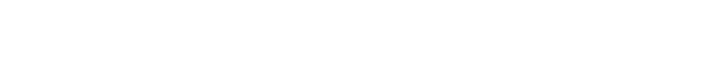 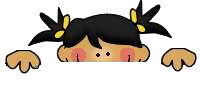 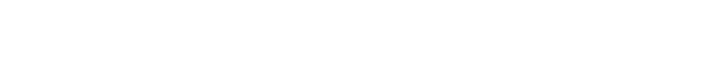 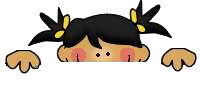 Λύσε τις πράξεις όπως το παράδειγμα (θυμήσου τα κερασάκια!!): 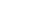 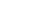 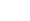 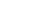 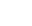 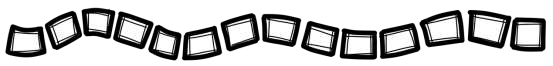 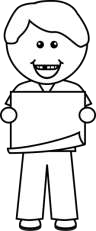 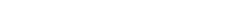 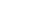 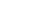 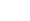 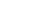 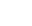 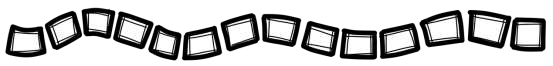 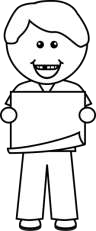 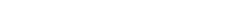 Ποιες προσθέσεις σου κάνουν τον πρώτο αριθμό; Κύκλωσέ τις.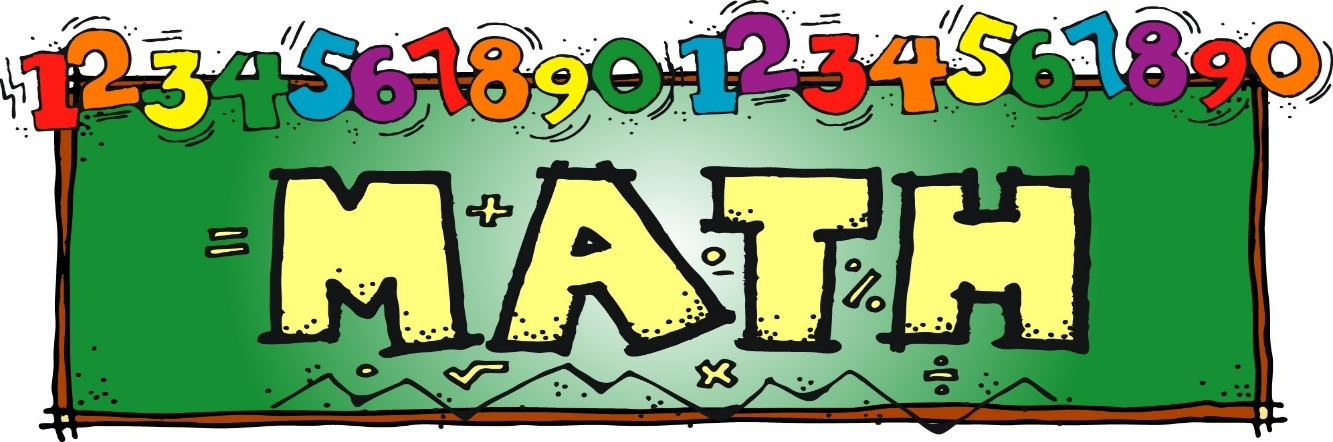 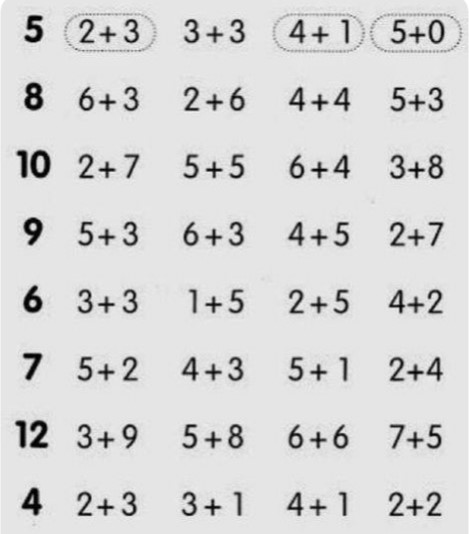 